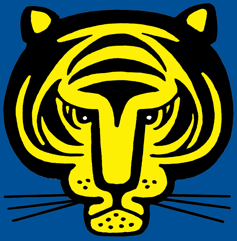 JAHRESPLAN KIM 2020Wann?Was?Wer?01.02.TramopolyPfadistufe29.02.ZoopolyPfadistufe 14.03.PfaditagAlle10.-18.04.Ausbildungskurse 2020Angemeldete TN (L sowie TN ab Jg 2005)16.-17.05.SiechFreiwillige TN27.06Kuchenverkauf BibersBibers04.07.HadlaubtagAlle21.-24.05.LeitpfadikursAngemeldete Pfadis (ab Jg 2006)13.06.OberstrassmärtAlle11.-24.07.SoLaPfadistamm Kim29.08Kuchenverkauf SilcheSilche11.-13.09.Piostufen-WeekendTN Pfadistufe im Piostufenalter05.09Come Together KimPfadistamm Kim und Familie19.09.GloggitagAlle24.10.Gathering of Tribes (abends)Pfadistufe30.10-01.11Kim WeekendPfadistamm Kim21.11.Habatu (ganztags)Pfadistufe05.-06.12.ChlausiAlle12.12.WaldweihnachtenAlle (inkl. Eltern)